What to DoBelieve in Jesus ChristFor God so loved the world, that he gave his only Son, that who-ever believes in him should not perish but have eternal life. JOHN 3:16 ESVBelieve Jesus to be the means of forgiveness, by his death. And so trust in him for God’s forgiveness of your own sins. This brings life after death.Love God – and love othersLove the Lord your God with all your heart, soul, and mind. … 39… Love others as much as you love yourself.MATTHEW 22:37, 39 CEV“CEV” - Contemporary English Version Copyright © 1991, 1992, 1995 by American Bible Society. “GNT” - Good News Translation Copyright © 1992 by American Bible Society. “ESV” - The Holy Bible, English Standard Version copyright © 2001 by Crossway Bibles. All rights reserved. All Scriptures used by permission.What to DoBelieve in Jesus ChristFor God so loved the world, that he gave his only Son, that who-ever believes in him should not perish but have eternal life. JOHN 3:16 ESVBelieve Jesus to be the means of forgiveness, by his death. And so trust in him for God’s forgiveness of your own sins. This brings life after death.Love God – and love othersLove the Lord your God with all your heart, soul, and mind. … 39… Love others as much as you love yourself.MATTHEW 22:37, 39 CEV“CEV” - Contemporary English Version Copyright © 1991, 1992, 1995 by American Bible Society. “GNT” - Good News Translation Copyright © 1992 by American Bible Society. “ESV” - The Holy Bible, English Standard Version copyright © 2001 by Crossway Bibles. All rights reserved. All Scriptures used by permission.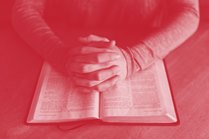 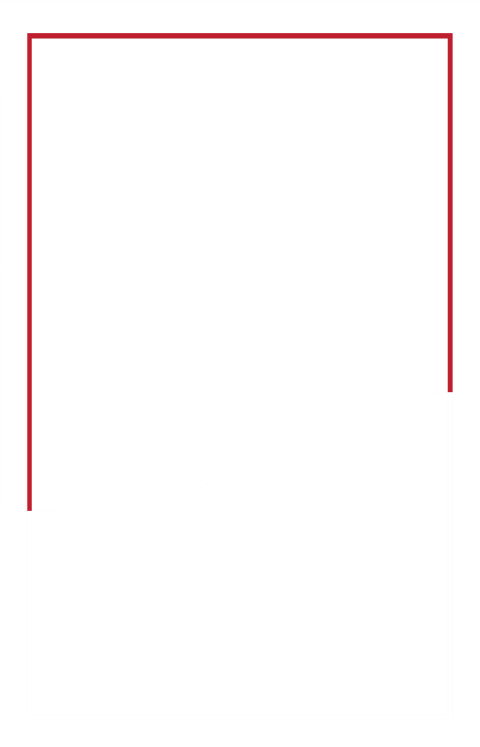 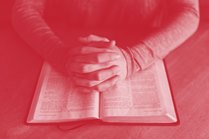 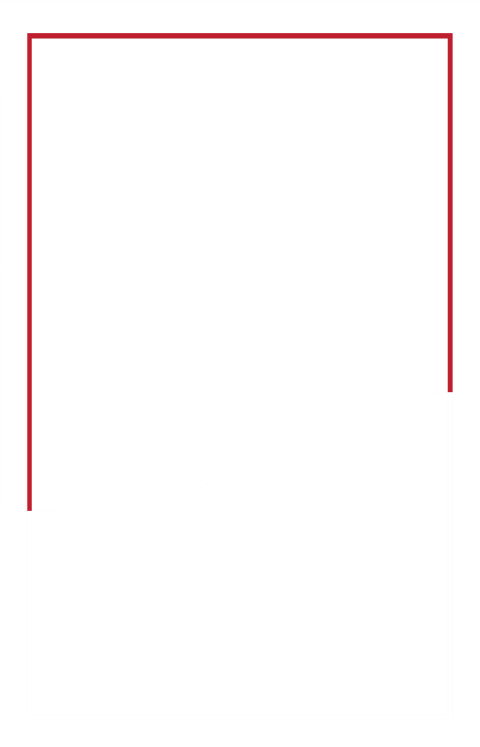 The Bible
UnpackedTwo-Minute EditionKey Bible teachings
for everyonethebibleunpacked.netThe Bible
UnpackedTwo-Minute EditionKey Bible teachings
for everyonethebibleunpacked.netGod and the WorldGod is great and awesomeRemember the Lord [God], who is great and awesome …NEHEMIAH 4:14 ESVGod made everything[God:] I created everything from the sky above to the earth below.ISAIAH 44:24 CEVGod rules justly over allYou [God] are the ruler of all nations, and you do what is right and fair.REVELATION 15:3 CEVGod shows mercy and love[God:]  I am merciful and very patient with my people. I show great love, and I can be trusted.EXODUS 34:6 CEVGod and the WorldGod is great and awesomeRemember the Lord [God], who is great and awesome …NEHEMIAH 4:14 ESVGod made everything[God:] I created everything from the sky above to the earth below.ISAIAH 44:24 CEVGod rules justly over allYou [God] are the ruler of all nations, and you do what is right and fair.REVELATION 15:3 CEVGod shows mercy and love[God:]  I am merciful and very patient with my people. I show great love, and I can be trusted.EXODUS 34:6 CEVSin and Jesus ChristBreaking God’s law is sin… sin is a breaking of the law.1 JOHN 3:4 GNTAll people have sinnedAll of us have sinned …ROMANS 3:23 CEVThe penalty of sin is deathSin pays off with death.ROMANS 6:23 CEVBut God sent Jesus to die for usGod showed how much he loved us by having Christ die for us …ROMANS 5:8 CEVJesus Christ is God’s Son. He died in our place, to pay for our sin.God raised Jesus back to lifeGod raised him from death.ACTS 2:24 GNTSin and Jesus ChristBreaking God’s law is sin… sin is a breaking of the law.1 JOHN 3:4 GNTAll people have sinnedAll of us have sinned …ROMANS 3:23 CEVThe penalty of sin is deathSin pays off with death.ROMANS 6:23 CEVBut God sent Jesus to die for usGod showed how much he loved us by having Christ die for us …ROMANS 5:8 CEVJesus Christ is God’s Son. He died in our place, to pay for our sin.God raised Jesus back to lifeGod raised him from death.ACTS 2:24 GNTWhat to DoBelieve in Jesus ChristFor God so loved the world, that he gave his only Son, that who-ever believes in him should not perish but have eternal life. JOHN 3:16 ESVBelieve Jesus to be the means of forgiveness, by his death. And so trust in him for God’s forgiveness of your own sins. This brings life after death.Love God – and love othersLove the Lord your God with all your heart, soul, and mind. … 39… Love others as much as you love yourself.MATTHEW 22:37, 39 CEV“CEV” - Contemporary English Version Copyright © 1991, 1992, 1995 by American Bible Society. “GNT” - Good News Translation Copyright © 1992 by American Bible Society. “ESV” - The Holy Bible, English Standard Version copyright © 2001 by Crossway Bibles. All rights reserved. All Scriptures used by permission.What to DoBelieve in Jesus ChristFor God so loved the world, that he gave his only Son, that who-ever believes in him should not perish but have eternal life. JOHN 3:16 ESVBelieve Jesus to be the means of forgiveness, by his death. And so trust in him for God’s forgiveness of your own sins. This brings life after death.Love God – and love othersLove the Lord your God with all your heart, soul, and mind. … 39… Love others as much as you love yourself.MATTHEW 22:37, 39 CEV“CEV” - Contemporary English Version Copyright © 1991, 1992, 1995 by American Bible Society. “GNT” - Good News Translation Copyright © 1992 by American Bible Society. “ESV” - The Holy Bible, English Standard Version copyright © 2001 by Crossway Bibles. All rights reserved. All Scriptures used by permission.The Bible
UnpackedTwo-Minute EditionKey Bible teachings
for everyonethebibleunpacked.netThe Bible
UnpackedTwo-Minute EditionKey Bible teachings
for everyonethebibleunpacked.netGod and the WorldGod is great and awesomeRemember the Lord [God], who is great and awesome …NEHEMIAH 4:14 ESVGod made everything[God:] I created everything from the sky above to the earth below.ISAIAH 44:24 CEVGod rules justly over allYou [God] are the ruler of all nations, and you do what is right and fair.REVELATION 15:3 CEVGod shows mercy and love[God:]  I am merciful and very patient with my people. I show great love, and I can be trusted.EXODUS 34:6 CEVGod and the WorldGod is great and awesomeRemember the Lord [God], who is great and awesome …NEHEMIAH 4:14 ESVGod made everything[God:] I created everything from the sky above to the earth below.ISAIAH 44:24 CEVGod rules justly over allYou [God] are the ruler of all nations, and you do what is right and fair.REVELATION 15:3 CEVGod shows mercy and love[God:]  I am merciful and very patient with my people. I show great love, and I can be trusted.EXODUS 34:6 CEVSin and Jesus ChristBreaking God’s law is sin… sin is a breaking of the law.1 JOHN 3:4 GNTAll people have sinnedAll of us have sinned …ROMANS 3:23 CEVThe penalty of sin is deathSin pays off with death.ROMANS 6:23 CEVBut God sent Jesus to die for usGod showed how much he loved us by having Christ die for us …ROMANS 5:8 CEVJesus Christ is God’s Son. He died in our place, to pay for our sin.God raised Jesus back to lifeGod raised him from death.ACTS 2:24 GNTSin and Jesus ChristBreaking God’s law is sin… sin is a breaking of the law.1 JOHN 3:4 GNTAll people have sinnedAll of us have sinned …ROMANS 3:23 CEVThe penalty of sin is deathSin pays off with death.ROMANS 6:23 CEVBut God sent Jesus to die for usGod showed how much he loved us by having Christ die for us …ROMANS 5:8 CEVJesus Christ is God’s Son. He died in our place, to pay for our sin.God raised Jesus back to lifeGod raised him from death.ACTS 2:24 GNT